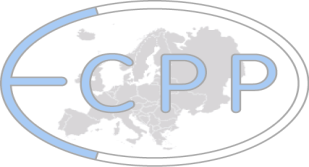 CV document for certificationCV для сертификации(заполняется на английском и русском языках)1. Personal information:Name:	Olga IvanovaAddress:	Aviatorov ave., XX-X, Saint-Petersburg, 190000, RussiaE-mail:	хххххххх@хххх.ххDate of birth:	10.09.1970Main country of practice: Russia1. Личная информация:ФИО: 		Иванова Ольга ИвановнаАдрес: 	190000, Санкт-Петербург, пр. Авиаторов XX-XE-mail: 	хххххххх@хххх.ххДата рождения: 10.09.1970Основная страна практики: Россия2. General education:Please give detailed information on your general education, training and achieved diplomas with dates, location of the training and duration in hours.Voronezh State University, Voronezh, 1997-2005, full course –  8384 hours, including classroom- 3360 hours. Diploma: speciality – organisation management, qualification – manager;East European Institute of Psychoanalysis, St.Petersburg, 2009-2012, full course – 1200 hours. Diploma: speciality - psychology, teacher of psychology, specialization – clinical psychology and psychoanalysis.2. Общее образование: Предоставьте подробную информацию об общем образовании, тренинге, полученных дипломах с датами, местоположением и количеством часов.1)	Воронежский государственный университет, г. Воронеж, 1997-2005, полный курс –  8384 часов, в том числе 3600 аудиторных, диплом: специальность – менеджмент организации, квалификация – менеджер;2)	Восточно-Европейский Институт Психоанализа, г. Санкт-Петербург, 2009-2012, 1200 часов. Диплом по специальности – психология, преподаватель психологии, специализация – клиническая психология и психоанализ.3. Specific training in psychoanalytic psychotherapy:3.1. Theoretical studiesPlease indicate for each training completed the following information in 	detail.a) Name and place of organization providing the training;b) Year and hours of training;c) Main trainers (names, qualification, modality);d) Content and subjects of training.1.	a) East European Institute of Psychoanalysis, Bolshoy pr. P.S., 18-A, St. Petersburg, 197198, Russia. Tel./fax + 7 812 235 28 57;b) 2009-2012; 1200 hours;c) Professors of East European Institute of Psychoanalysis. Rector - prof. Mikhail Reshetnikov. All teachers of the Institute have science degree in psychology, medicine, philosophy, pedagogy.Modality – psychoanalysis, psychoanalytic psychotherapy;d) Content and subjects of training:The theory of psychoanalysis 						200The history of psychoanalysis and psychoanalytic schools 	100Theories of Development 							100 The theory of psychopathology 						100 Applied psychoanalysis and psycho-social analysis 		 	  50 Transfer 										100 Countertransference 								100 The theory of psychological defense 					  50Theory and technique of resistance 					100Object relations theory 							100Psychological Science							200         Total:	 1200 hours.a)	East European Institute of Psychoanalysis, Bolshoy pr., P.S., 18-A,St. Petersburg,197198, Russia. Tel./fax + 7 812 235 28 57;b)	2010, 8 hours;c) 	Prof. Dr. Markus Faeh ((Switzerland), psychoanalyst, Member of the Swiss Psychoanalytical Society, Member of the International Psychoanalytical Association, Teaching Analyst at Freud-Institut Zurich, Training Analyst of the Swiss Psychoanalytical Society, Past President of the European Confederation of Psychoanalytic Psychotherapies (ECPP);	modality – psychoanalysis, psychoanalytic psychotherapy;d) 	Workshop "Psychoanalysis - the Art of Listening and Responding".a) 	East European Institute of Psychoanalysis, Bolshoy pr., P.S., 18-A,	St. Petersburg,197198, Russia. Tel./fax + 7 812 235 28 57;b)	2012, 24 hours;c)	Mashovets M., Training analyst, Supervisor of ECPP;modality – psychoanalysis, psychoanalytic psychotherapy;d)	Thematic cycle "Starting of Therapy".a)	East European Institute of Psychoanalysis, Bolshoy pr., P.S., 18-A,	St. Petersburg,197198, Russia. Tel./fax + 7 812 235 28 57;b)	2013, 144 hours;c)	Zmanovskaya E.,Training analyst, Supervisor of ECPP;modality – psychoanalysis, psychoanalytic psychotherapy;d)	Program "System and psychodinamic family therapy".a)	East European Institute of Psychoanalysis, Bolshoy pr., P.S., 18-A,	St. Petersburg,197198, Russia. Tel./fax + 7 812 235 28 57;b)	2013, 36 hours;c)	Zmanovskaya E.,Training analyst, Supervisor of ECPP;modality – psychoanalysis, psychoanalytic psychotherapy;d)	Thematic cycle " The practice of marriage counseling and couples therapy”.a)	East European Institute of Psychoanalysis, Bolshoy pr., P.S., 18-A,	St. Petersburg,197198, Russia. Tel./fax + 7 812 235 28 57;b)	2013, 24 hours;c)	Mashovets M., Training analyst, Supervisor of ECPP;modality – psychoanalysis, psychoanalytic psychotherapy;d)	Thematic cycle "The aggression in psychoanalytic theory and practice".a)	East European Institute of Psychoanalysis, Bolshoy pr., P.S., 18-A,	St. Petersburg,197198, Russia. Tel./fax + 7 812 235 28 57;b)	2013, 144 hours;c)	Mashovets M., Training analyst, Supervisor of ECPP;modality – psychoanalysis, psychoanalytic psychotherapy;d)	Professional program "Psychic trauma. Psychoanalytic approach".a)	The International Psychoanalitycal Centre of Family, 197022, Russia,	Saint-Petersburg, Petrogradsky district, Emb. of river Karpovka, 19.	Tel. +7 (812) 234-96-62;b)	2016, 52 hours;c)	Dr. Otto F. Kernberg (USA), psychiatrist, psychoanalyst, Doctor of Medicine, Fellow of the American Psychiatric Association (APA), Director of the Personality Disorders Institute at the New York Presbyterian Hospital;modality – psychoanalysis, psychoanalytic psychotherapy;d)	International Seminar "Narcissistic Personality Disorders".a)	The International Psychoanalitycal Center of Family, 197022, Russia,	Saint-Petersburg, Petrogradsky district, Emb. of river Karpovka, 19.	Tel. +7 (812) 234-96-62;b)	2017, 42 hours;c)	Dr. Otto F. Kernberg (USA), psychiatrist, psychoanalyst, Doctor of Medicine, Fellow of the American Psychiatric Association (APA), Director of the Personality Disorders Institute at the New York Presbyterian Hospital; modality – psychoanalysis, psychoanalytic psychotherapy;d)	International Seminar "The inseparable Nature of Love and Aggression".a)	The International Psychoanalitycal Center of Family, 197022, Russia,	Saint-Petersburg, Petrogradsky district, Emb. of river Karpovka, 19.	Tel. +7 (812) 234-96-62;b)	2017, 14 hours;c)	Dr. Estela V. Welldon (Britain), psychiatrist, psychoanalyst, Doctor of Medicine, Founder and Honorary President Of the International Association of Forensic Psychotherapy (IAFP), Honorary consultant psychiatrist in Portman and Tavistock NHS Trust, Honorary Member in the American Psychoanalytic Association (APsaA);modality – psychoanalysis;d)	International Seminar "Sexual perversions: psychoanalytical understanding”.a)	The International Psychoanalitycal Center of Family, 197022, Russia,	Saint-Petersburg, Petrogradsky district, Emb. of river Karpovka, 19.	Tel. +7 (812) 234-96-62;b)	2018, 16 hours;c)	Dr. Eric Smadja (France), Member of the Parisian Psychoanalytical Society, Member of the International Psychoanalytical Association (IPA);modality – psychoanalysis, psychoanalytic psychotherapy;d)	Inertational Seminar "The couples. Multidisciplinary approach".                                   Total: 1704 hours.3.1. Теоретическая подготовкаПредоставьте следующую информацию по каждому теоретическому курсу:а) Имя и местоположение организации, проводившей обучение: Восточно-Европейский Институт Психоанализа, 197198, Россия, Санкт-Петербург, Большой пр. П.С., 18А; Teл./факс + 7 812 235 28 57;б) Год(ы) обучения, количество часов:2009-2012, 1200 часов;	в) Основные учителя (имя, квалификация, модальность):Профессора Восточно-Европейского Института Психоанализа. Ректор – проф. М.М. Решетников. Все преподаватели Института имеют ученые степени в психологии, медицине, философии, педагогике. Модальность – психоанализ, психоаналитическая психотерапия;г) Содержание и темы обучения:1. Теория психоанализа 							200 часов2. История психоанализа и психоаналитических школ 		1003. Теории развития 							1004. Теория психопатологии 						1005. Прикладной психоанализ и психосоциальный анализ 		506. Перенос 									1007. Контрперенос 								1008. Теория психологических защит 					509. Теория и техника работы сопротивлением 			10010. Теория объектных отношений 					10011. Психологические науки 					 	200   Итого 			         1200 часов.а) 	Восточно-Европейский Институт Психоанализа, Санкт-Петербург,		Большой пр.П.С., 18А, 197198, Россия. Tел. + 7 812 235 28 57;б) 	2010, 8 часов;в)	Д-р Маркус Фай (Швейцария), психоаналитик, член Швейцарского психоаналитического общества, член Международной Психоаналитической Ассоциации, обучающий аналитик Института Фрейда (Цюрих), тренинговый аналитик Швейцарского психоаналитического общества, Паст-Президент Европейской Конфедерации Психоаналитической Психотерапии;модальность – психоанализ, психоаналитическая психотерапия;г) 	Семинар " Психоанализ - искусство слушания и ответа".a) 	Восточно-Европейский Институт Психоанализа, Санкт-Петербург,	Большой пр.П.С., 18А, 197198, Россия. Tел. + 7 812 235 28 57;б)	2012, 24 часа;в)	Машовец М.Д., тренинговый аналитик, супервизор ЕКПП;	модальность – психоанализ, психоаналитическая психотерапия;г)	Тематический цикл "Начало терапии".a)	Восточно-Европейский Институт Психоанализа, Санкт-Петербург,	Большой пр.П.С., 18А, 197198, Россия. Tел. + 7 812 235 28 57;б)	2013, 144 часа;в)	Змановская Е.В., тренинговый аналитик, супервизор ЕКПП;модальность – психоанализ, психоаналитическая психотерапия;г)	Повышение квалификации по программе "Системно-динамическая семейная терапия".a) 	Восточно-Европейский Институт Психоанализа, Санкт-Петербург,	Большой пр.П.С., 18А, 197198, Россия. Tел. + 7 812 235 28 57;б)	2013, 36 часов;в)	Змановская Е.В., тренинговый аналитик, супервизор ЕКПП;		модальность – психоанализ, психоаналитическая психотерапия;г)	Тематический цикл "Практика супружеского консультирования и парной терапии".a) 	Восточно-Европейский Институт Психоанализа, Санкт-Петербург,	Большой пр.П.С., 18А, 197198, Россия. Tел. + 7 812 235 28 57;б)	2013, 24 часа;в)	Машовец М.Д., тренинговый аналитик, супервизор ЕКПП;модальность – психоанализ, психоаналитическая психотерапия;г)	Тематический цикл "Агрессия в психоаналитической теории и практике".a) 	Восточно-Европейский Институт Психоанализа, Санкт-Петербург,	Большой пр.П.С., 18А, 197198, Россия. Tел. + 7 812 235 28 57;б)	2013, 144 часа;в)	Машовец М.Д., тренинговый аналитик, супервизор ЕКПП;		модальность – психоанализ, психоаналитическая психотерапия;г)	Дополнительная профессиональная программа "Психическая травма. Психоаналитический подход".a)	Международный Психоаналитический Центр Семьи,           197022, Россия,	Санкт-Петербург, наб. реки Карповки, 19.           Тел. +7 (812) 234-96-62;б)	2016, 52 часа;в)	Д-р Отто Ф. Кернберг (США), психиатр, психоаналитик, доктор медицинских наук, член Американской психиатрической ассоциации (APA), директор Института личностых расстройств при Нью-Йоркском пресвитерианском госпитале;		модальность – психоанализ, психоаналитическая психотерапия;г)	Международный семинар "Нарциссические личностные расстройства".a)	Международный Психоаналитический Центр Семьи,           197022, Россия,	Санкт-Петербург, наб. реки Карповки, 19.           Тел. +7 (812) 234-96-62;б)	2017, 42 часа;в)	Д-р Отто Ф. Кернберг (США), психиатр, психоаналитик, доктор медицинских наук, член Американской психиатрической ассоциации (APA), директор Института личностых расстройств при Нью-Йоркском пресвитерианском госпитале;		модальность – психоанализ, психоаналитическая психотерапия;г)	Международный семинар "Неразделимая природа любви и агрессии”.a)	Международный Психоаналитический Центр Семьи,           197022, Россия,	Санкт-Петербург, наб. реки Карповки, 19.           Тел. +7 (812) 234-96-62;б)	2017, 14 часов;в)	Д-р Эстела В. Уэлдон (Великобритания), психиатр, психоаналитик, доктор медицинских наук, основатель и почетный президент Международной ассоциации судебной психотерапии (IAFP), почетный консультант-психиатр в Портмановской и Тавистокской клиниках, почетный член Американской Психоаналитической Ассоциации (APsaA);		модальность - психоанализ;г)	Международный семинар "Сексуальные перверсии: психоаналитическое понимание”.a)	Международный Психоаналитический Центр Семьи,           197022, Россия,	Санкт-Петербург, наб. реки Карповки, 19.           Тел. +7 (812) 234-96-62;б)	2018, 16 часов;в)	Д-р Эрик Смаджа (Франция), член Парижского Психоаналитического Общества, член Международной Психоаналитической Ассоциации (IPA);		модальность - психоанализ, психоаналитическая психотерапия;г)	Международный семинар "Пары. Мультидисциплинарный подход".                                      Итого :1704 часа.3.2. Personal training analysis	Please indicate for every therapy completed the following information in 	detail:a) Name and address of psychoanalytic psychotherapist(s) or organization 	providing the training analysis, and the psychoanalytic modality: East European Institute of Psychoanalysis, St. Petersburg,(Name), хххххххх@хххх.хх ,Training analyst , Supervisor of ECPP,мodality – psychoanalysis, psychoanalytic psychotherapy;	b) Year and total amount of individual sessions and/or group sessions:2010-2015, 291 individual sessions.                                                                                Total: 291 sessions.3.2. Личный тренинговый анализ	Предоставьте следующую информацию по каждому пройденному  анализу:а) Название организации / имя психоаналитического психотерапевта (-ов), адрес, психоаналитическая модальность:Восточно-Европейский Институт Психоанализа, Санкт-Петербург;(ФИО), хххххххх@хххх.хх, Тренинговый аналитик, супервизор ЕКПП;модальность – психоанализ, психоаналитическая психотерапия;б) Год(ы) и количество индивидуальных и / или групповых сессий:2010 - 2015, 291 индивидуальная сессия.                                                                                 Итого: 291 сессия.3.3. Professional practicePlease provide detailed information on:1.	a) address of institution or private praxis: Polskaya str., 8-128, St. Petersburg, 190000, Russia;	b) years and average amount of hours per year:2014 – 2018, average – 238 hours per year, total - 950;	c) clients (categories, main troubles…) and modality:clients – neurotic and borderline level;modality – psychoanalytic psychotherapy.3.3. Профессиональная практикаПредоставьте подробную информацию:а) адрес организации или частной практики:190000, Санкт-Петербург, ул. Польская, д.8 кв.128;б) годы и среднее количество сессий в год:2014-2018, среднее кол-во сессий в год – 238, всего - 950;в) клиенты (категории, основные проблемы) и модальность:клиенты - невротический и пограничный уровень;модальность - психоаналитическая психотерапия.3.4. Supervision:Please provide detailed information on:a) supervisors (names, qualification);b) dates and amount of hours (in individual and group settings).а)	(Name), хххххххх@хххх.хх, Training analyst, Supervisor of ECPP;b) 	2014-2018, 102 sessions in individual setting.a)	(Name), хххххххх@хххх.хх , Training analyst, Supervisor of ECPP;b)	2016-2018, 40 sessions in individual setting.a)	East European Institute of Psychoanalysis, Bolshoy pr., P.S., 18-A,	St. Petersburg,197198, Russia. Tel./fax + 7 812 235 28 57;Project "Open supervisions”;Supervsors: Mashovets M., Kulikov A., Rozhdestvensky D., Korytko E., Korobova E., Popova N., Baranov Y., Chistyakov M., Belov E., Savchenko G., all supervisor are Training analysts and Supervisors of ECPP;b) 	2010-2017, 20 hours (10 sessions) in group setting.a)	East European Institute of Psychoanalysis, Bolshoy pr., P.S., 18-A,	St. Petersburg,197198, Russia. Tel./fax + 7 812 235 28 57;Thematic cycle " The practice of marriage counseling and couples therapy”;Supervisor: Zmanovskaya E., Training analyst, Supervisor of ECPP;b)	2013, 6 hours (3 sessions) in group setting.a)	The International Psychoanalitycal Center of Family, 197022, Russia,	Saint-Petersburg, Petrogradsky district, Emb. of river Karpovka, 19.	Tel. +7 (812) 234-96-62;International Seminar "Narcissistic Personality Disorders";Supervisor: Dr. Otto F. Kernberg, (USA), psychiatrist, psychoanalyst, Doctor of Medicine, Fellow of the American Psychiatric Association (APA), Director of the Personality Disorders Institute at the New York Presbyterian Hospital;b)	2016, 15 hours (7,5 sessions) in group setting.a)	The International Psychoanalitycal Center of Family, 197022, Russia,	Saint-Petersburg, Petrogradsky district, Emb. of river Karpovka, 19.	Tel. +7 (812) 234-96-62;International Seminar "The inseparable Nature of Love and Aggression";Supervisor: Dr. Otto F. Kernberg (USA), psychiatrist, psychoanalyst, Doctor of Medicine, Fellow of the American Psychiatric Association (APA), Director of the Personality Disorders Institute at the New York Presbyterian Hospital;b)	2017, 8 hours (4 sessions) in group setting.a)	The International Psychoanalitycal Center of Family, 197022, Russia,	Saint-Petersburg, Petrogradsky district, Emb. of river Karpovka, 19.	Tel. +7 (812) 234-96-62;International Seminar "Sexual perversions: psychoanalytical understanding”;Supervisor: Dr. Estela V. Welldon (Britain), psychiatrist, psychoanalyst, Doctor of Medicine, Founder and Honorary President Of the International Association of Forensic Psychotherapy (IAFP), Honorary consultant psychiatrist in Portman and Tavistock NHS Trust, Honorary Member in the American Psychoanalytic Association (APsaA);b)	2017, 4 hours (2 sessions) in group setting.a)	(Name), Training analyst, Supervisor of ECPP; b)	2016, 1 session in individual setting.a)	(Name), Training analyst, Supervisor of ECPP;b)	2016-2017, 2 session in individual setting.a)	The International Psychoanalitycal Center of Family, 197022, Russia,		Saint-Petersburg, Petrogradsky district, Emb. of river Karpovka, 19.	Tel. +7 (812) 234-96-62;Inertational Seminar "The couples. Multidisciplinary approach";Supervisor: Dr. Eric Smadja (France), Member of the Parisian Psychoanalytical Society, Member of the International Psychoanalytical Association (IPA);modality – psychoanalysis, psychoanalytic psychotherapy;b)	2018, 6 hours (3 sessions) in group setting.                                  Total: 174,5 hours.3.4. Супервизии: Предоставьте подробную информацию: а) Супервизоры (имя, квалификация);б) Даты и количество часов (в индивидуальном и групповом сеттинге).а) 	(ФИО), хххххххх@хххх.хх, Тренинговый аналитик, супервизор ЕКПП;б) 	2014-2018, индивидуальные супервизии - 102 сессии.a) 	(ФИО), хххххххх@хххх.хх, Тренинговый аналитик, супервизор ЕКПП;б) 	2016-2018,  индивидуальные супервизии - 40 сессий.a) 	Восточно-Европейский Институт Психоанализа, Санкт-Петербург,Большой пр. П.С., 18А, 197198, Россия. Tел. + 7 812 235 28 57;Проект "Открытые супервизии";	Супервизоры: Машовец М.Д., Куликов А.И., Рождественский Д.С., Корытько Е.В., Коробова Е.Л., Попова Н.М., Баранов Ю.А., Чистяков М.С., Белов Е.Н., Савченко Г.Ю., все супервизоры – тренинговые аналитики и супервизоры ЕКПП;б) 	2009-20018, 20 часов (10 сессий) в групповом сеттинге.а)	Восточно-Европейский Институт Психоанализа, Санкт-Петербург, Большой пр. П.С., 18А, 197198, Россия. Tел. + 7 812 235 28 57.Тематическиий цикл "Практика супружеского консультирования и парной терапии";Супервизор: Змановская Е.В., тренинговый аналитик, супервизор ЕКПП;б) 	2013, 6 часов (3 сессии) в групповом сеттинге.а) 	Международный Психоаналитический Центр Семьи, 197022, Россия, Санкт- Петербург, наб. реки Карповки, 19. Тел. +7 (812) 234-96-62;Международный семинар "Нарциссические личностные расстройства";Супервизор: Д-р Отто Ф. Кернберг (США), психиатр, психоаналитик, доктор медицинских наук, член Американской психиатрической ассоциации (APA), директор Института личностых расстройств при Нью-Йоркском пресвитерианском госпитале;б)	2016, 15 часов (7,5 сессий) в групповом сеттинге. а)	Международный Психоаналитический Центр Семьи, 197022, Россия, Санкт- Петербург, наб. реки Карповки, 19. Тел. +7 (812) 234-96-62;Международный семинар "Неразделимая природа любви и агрессии";Супервизор: Д-р Отто Ф. Кернберг (США), психиатр, психоаналитик, доктор медицинских наук, член Американской психиатрической ассоциации (APA), директор Института личностых расстройств при Нью-Йоркском пресвитерианском госпитале;б)	2017, 8 часов (4 сессии) в групповом сеттинге.а)	Международный Психоаналитический Центр Семьи, 197022, Россия, Санкт- Петербург, наб. реки Карповки, 19. Тел. +7 (812) 234-96-62;Международный семинар "Сексуальные перверсии: психоаналитическое понимание";Супервизор: Д-р Эстела В. Уэлдон (Великобритания), психиатр, психоаналитик, доктор медицинских наук, основатель и почетный президент Международной ассоциации судебной психотерапии (IAFP), почетный консультант-психиатр в Портмановской и Тавистокской клиниках, почетный член Американской Психоаналитической Ассоциации (APsaA);	б)	2017, 4 часа (2 сессии) в групповом сеттинге.а)	(ФИО), тренинговый аналитик, супервизор ЕКПП;б)	2016, индивидуальная супервизия - 1 сессия.а)	(ФИО), тренинговый аналитик, супервизор ЕКПП;б)	2016-2017, индивидуальные супервизии - 2 сессии.а)	Международный Психоаналитический Центр Семьи, 197022, Россия,	Санкт- Петербург, наб. реки Карповки, 19. Тел. +7 (812) 234-96-62;Международный семинар "Пары. Мультидисциплинарный подход";Супервизор: Д-р Эрик Смаджа (Франция), член Парижского Психоаналитического Общества, член Международной Психоаналитической Ассоциации (IPA);б)	2018, 6 часов (3 сессии) в групповом сеттинге.Итого:				174,5 часа.3.5. Experience in Mental Health Setting: Please provide detailed information on Institutions, dates, activities and duration in hours:I don’t have such experience. In conformity with Russian Law only psychiatrists can work with psychiatric patients.3.5. Опыт в системе психиатрической помощи: Предоставьте подробную информацию об организациях, датах, виде деятельности, ее продолжительности в часах:Не имею. В соответствии с российскими законами допуск к работе в системе психиатрической помощи возможен только для врачей-психиатров.4. For Training Analyst Certificate only:a) Name of Institute(s) where you are giving training and since when:b) Please give detailed information on your activities of continuous professional development during the last two years:4. Только для Сертификата Тренингового Аналитика: а) Название Института (-ов), где Вы проводили тренинг, и с какого года:б) Предоставьте подробную информацию о своем непрерывном профессиональном развитии за последние два года:5. For Supervisor Certificate only:a) Name of professional association where you are registered as supervisor and since when:b) Please give detailed information on your activities of continuous professional development during the last two years:5. Только для Сертификата Супервизора:а) Название профессиональной ассоциации, в которой Вы зарегистрированы как супервизор:б) Укажите подробную информацию о своем непрерывном профессиональном развитии за последние два года:6. Memberships: If you are member of other professional associations, please indicate their name, address and your status in these associations:6. Членство в др.ассоциациях: Если Вы являетесь членом иных профессиональных ассоциаций, укажите, пожалуйста, их название, адрес и Ваш статус в этих ассоциациях: 7. Summary :	Total hours of specific training in Psychoanalytic psychotherapies:					                                                                        1704 Total sessions of personal training analysis:			291Total hours of practice as psychotherapist:				950	Total sessions of supervision: 		  				174,5Total hours of experience in Mental Health Setting:	          	07. Общая информация (итог):Общее количество часов подготовки в области психоаналитическихпсихотерапий:	           				           	1704Общее кол-во сессий тренингового анализа: 			291Общее кол-во часов практики: 						950Общее кол-во сессий супервизий: 					174,5Общее кол-во часов работы в системе психиатрической помощи: 0Date (дата): ХХ.ХХ.2018Name (ФИО): Ivanova Olga ( Иванова Ольга Ивановна)Signature (подпись): Ivanova (Иванова)(Электронная подпись или указать фамилию)! Only to be used by ECPP National Branch or Representative !Заполняется в национальном отделении или представителем ЕКППApproved / recommended byDate SignatureRemarksGRAND PARENTING: YES 	NO 	! Only to be used by ECPP Certification and Accreditation Commitee !Заполняется только в Комитете ЕКПП по аккредитации и сертификации ApprovedDateSignatureRemarks